TTree Plantation Agreements Act 2003Portfolio:Minister for Agriculture and FoodAgency:Department of Primary Industries and Regional DevelopmentTree Plantation Agreements Act 20032003/03930 Jun 200324 Mar 2004 (see s. 2 and Gazette 23 Mar 2004 p. 975)Planning and Development (Consequential and Transitional Provisions) Act 2005 s. 152005/03812 Dec 20059 Apr 2006 (see s. 2 and Gazette 21 Mar 2006 p. 1078)Machinery of Government (Miscellaneous Amendments) Act 2006 Pt. 2 Div. 82006/02826 Jun 20061 Jul 2006 (see s. 2 and Gazette 27 Jun 2006 p. 2347)Statutes (Repeals and Minor Amendments) Act 2011 s. 162011/04725 Oct 201126 Oct 2011 (see s. 2(b))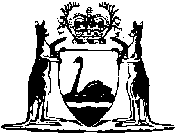 